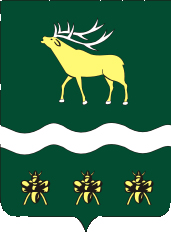 АДМИНИСТРАЦИЯЯКОВЛЕВСКОГО МУНИЦИПАЛЬНОГО РАЙОНА ПРИМОРСКОГО КРАЯ ПОСТАНОВЛЕНИЕ О порядке размещения информациио среднемесячной заработной плате руководителей, их заместителейи главных бухгалтеров муниципальных учреждений в информационно-телекоммуникационной сети "Интернет"В соответствии со статьей 349.5 Трудового кодекса Российской  Федерации, руководствуясь Уставом Яковлевского муниципального района, Администрация Яковлевского муниципального района ПОСТАНОВЛЯЕТ:1.Утвердить прилагаемый Порядок размещения информации о среднемесячной заработной плате руководителей, их заместителей и главных бухгалтеров муниципальных учреждений (прилагается).2. Руководителям муниципальных учреждений обеспечить реализацию статьи 349.5 Трудового кодекса Российской Федерации в соответствии с Порядком.3. Руководителю аппарата  (Сомова О.В.) опубликовать настоящее постановление в средствах массовой информации и разместить  на сайте Администрации Яковлевского муниципального района.4. Контроль за исполнением настоящего постановления оставляю за собой.5. Настоящее постановление вступает в силу с 01.01.2017.И.о. главы АдминистрацииЯковлевского муниципального района                                          А.Л. ГорбуновПРИЛОЖЕНИЕк постановлению Администрации Яковлевского муниципального района                                                           От 30.01.2017 №  28ПОРЯДОКразмещения информации о среднемесячной заработной плате руководителей, их заместителей и главных бухгалтеров муниципальных учреждений 1. Настоящий Порядок устанавливает условия размещения информации о рассчитываемой за календарный год среднемесячной заработной плате руководителей, их заместителей и главных бухгалтеров муниципальных учреждений   (далее – соответственно Порядок, Учреждения) в соответствии со ст. 349.5 Трудового кодекса Российской Федерации.2. Информация, указанная в пункте 1 настоящего Порядка, ежегодно  в срок до 30 апреля года, следующего за отчетным, размещается по форме согласно приложению к настоящему Порядку: - на официальном сайте Администрации Яковлевского муниципального района в информационно-телекоммуникационной сети "Интернет";  - на официальном сайте муниципального учреждения Яковлевского муниципального района в информационно-телекоммуникационной сети "Интернет".  В составе информации, подлежащей размещению, указывается полное наименование учреждения, занимаемая должность.3. Информация, предусмотренная пунктом 1 настоящего Порядка предоставляется за календарный год, предшествующий году ее предоставления.4. Запрещается указывать данные, позволяющие определить место жительства, почтовый адрес, телефон и иные индивидуальные средства коммуникации лиц, указанных в пункте 1 Порядка, а также сведения, отнесенные к государственной тайне или сведениям конфиденциального характера.5. Ежегодно, не позднее 1 апреля года, следующего за отчетным, руководитель муниципального учреждения представляет информацию руководителю аппарата Администрации Яковлевского муниципального района     для размещения на официальном сайте Администрации Яковлевского муниципального района в информационно-телекоммуникационной сети "Интернет".6. Ответственными за своевременное предоставление информации, предусмотренной пунктом 1 Порядка и ее размещение на официальном сайте  муниципального учреждения является руководитель муниципального учреждения.7. Информация находится на официальном сайте Администрации Яковлевского муниципального района и муниципальных учреждений Яковлевского муниципального района до момента прекращения с лицами, указанными в пункте 1 настоящего Порядка, трудового договора.Пожалуйста, подождитеПриложение к Порядкуразмещения информации о среднемесячной заработной плате руководителей, их заместителей и главных бухгалтеров муниципальных учреждений, утвержденному постановлением Администрации Яковлевского муниципального района от _____________ №______ИНФОРМАЦИЯО РАССЧИТЫВАЕМОЙ ЗА КАЛЕНДАРНЫЙ __________ ГОДСРЕДНЕМЕСЯЧНОЙ ЗАРАБОТНОЙ ПЛАТЕ РУКОВОДИТЕЛЕЙ,ИХ ЗАМЕСТИТЕЛЕЙ И ГЛАВНЫХ БУХГАЛТЕРОВ___________________________________________________________(наименование учреждения)от30.01.2017с. Яковлевка№28N п/пФамилия, Имя, ОтчествоДолжностьРассчитанная за календарный год среднемесячная заработная плата, рублей1234